INFORME DE RESULTADOS DE LA PRIMERA EVALUACIÓN VINCULANTE DOS MIL VEINTE, RESPECTO DE LAS RECOMENDACIONES Y OBSERVACIONES EMITIDAS EN LA SEGUNDA EVALUACIÓN VINCULANTE DOS MIL DIECINUEVE23 de marzo de 2020INTRODUCCIÓNDurante el mes de diciembre del año 2019 y los meses de enero y febrero del presente año, el Instituto de Transparencia, Acceso a la Información Pública, Protección de Datos Personales y Rendición de Cuentas de la Ciudad de México (INFO), a través de la Dirección de Estado Abierto, Estudios y Evaluación (la Dirección), realizó la Primera Evaluación Vinculante dos mil veinte, que verifica la atención, por parte de veintiocho sujetos obligados, de las recomendaciones y observaciones derivadas de la Segunda Evaluación Vinculante dos mil diecinueve, sobre el cumplimiento de las obligaciones de transparencia que deben mantener publicadas y actualizadas en su portal de internet y en la plataforma nacional de transparencia relativas al primer semestre del año dos mil diecinueve.El Padrón de Sujetos Obligados vigente al 31 de julio de 2019 estuvo integrado por 143 sujetos; de ese total, 35 fueron incorporados al Padrón durante el primer semestre del año 2019, razón por la que se realizó la Segunda Evaluación Vinculante 2019, únicamente respecto de los 35 sujetos obligados de reciente incorporación al Padrón. Los resultados de esa Segunda Evaluación Vinculante 2019, muestran que siete sujetos obligados cumplieron totalmente con el piso mínimo que marca la Ley de Transparencia local, en tanto que otros 28 sujetos obligados presentaron todavía distintas áreas de oportunidad. En tal sentido, la presente evaluación consiste en verificar que los 28 sujetos obligados hayan atendido a cabalidad las recomendaciones y observaciones que fueron proporcionadas a cada uno de ellos, mediante sus respectivos dictámenes de evaluación. Por ello, únicamente se evaluaron los artículos y fracciones en las que se advirtieron áreas de oportunidad. Es decir, esta evaluación solo busca revisar puntos específicos que fueron señalados como recomendaciones y observaciones; mientras aquellas obligaciones que sí fueron cumplidas a cabalidad en la primera evaluación no fueron revisadas en esta primera evaluación de solventación. En atención a lo anterior, los sujetos obligados evaluados pueden situarse en alguno de los cuatro supuestos siguientes: Cumplimiento total de las obligaciones de transparencia, después de haber atendido a cabalidad las recomendaciones y observaciones emitidas en la Segunda Evaluación Vinculante 2019, lo cual se traduce en un puntaje de 100 puntos; Cumplimiento o Incumplimiento parcial, pero con incremento en el puntaje de su índice global de obligaciones de transparencia, como resultado de una atención parcial a las recomendaciones y observaciones emitidas;Cumplimiento o Incumplimiento parcial, pero sin incremento en el puntaje de su índice global de obligaciones de transparencia, debido a la nula atención parcial a las recomendaciones y observaciones emitidas, y Cumplimiento o Incumplimiento parcial, pero con una disminución en el puntaje de su índice global de obligaciones de transparencia, debido a la nula atención parcial a las recomendaciones y observaciones emitidas y con una disminución de la calificación en lo previamente atendido.Los 28 sujetos obligados que tuvieron que atender las recomendaciones y observaciones cumplieron, en promedio, con 90.06% de las obligaciones de transparencia que deben publicar, por ley, en sus portales institucionales y en la Plataforma Nacional de Transparencia. Los 28 sujetos obligados evaluados se integran por: 4 sujetos pertenecientes a la Administración Central, 7 al ámbito de Órganos Desconcentrados, Fondos y Fideicomisos, 14 a las Demarcaciones Territoriales, 1 sujeto obligado del Poder Legislativo, 1 Órgano Autónomo, y 1 Sindicato. ANTECEDENTESDurante el primer trimestre del año dos mil diecinueve, el Pleno del Instituto aprobó incorporar 35 (treinta y cinco) obligados al Padrón de Sujetos Obligados supeditados al cumplimiento de la Ley de Transparencia, Acceso a la Información Pública y Rendición de Cuentas de la Ciudad de México y de la Ley de Protección de Datos Personales en Posesión de los Sujetos Obligados de la Ciudad de México (Padrón); los cuales están distribuidos de la siguiente forma: ocho dependencias de la administración pública central, ocho órganos desconcentrados o paraestatales, dieciséis demarcaciones políticas, un órgano del poder legislativo, un órgano autónomo y un sindicato. Los 35 sujetos obligados incorporados al referido padrón durante ese periodo se muestran en la siguiente tabla, organizados por el ámbito en el que se clasifican, y con referencia a la fecha y el acuerdo de incorporación correspondientes.De conformidad con el artículo 151 de la Ley de Transparencia (y tomando en consideración que los sujetos obligados anteriormente señalados eran de reciente incorporación), la Dirección, consideró oportuno realizar una evaluación muestral, en la que únicamente se verificara el cumplimiento de las obligaciones de transparencia por parte de estos sujetos obligados. Ello con el propósito de identificar las áreas de oportunidad que tuvieran en materia de publicación y actualización de sus obligaciones transparencia, así como para emitir los dictámenes con los requerimientos, recomendaciones y observaciones correspondientes al primer semestre del año dos mil diecinueve, los cuales les ayudarían a no replicar los mismos errores en la publicación actualización de la información del segundo semestre. El periodo de información sujeto a la verificación en la Segunda Evaluación Vinculante dos mil diecinueve, respecto de los 35 sujetos obligados de reciente incorporación al Padrón, correspondió al primer semestre dos mil diecinueve. Por ello, la Dirección comenzó a verificar los portales en el mes de agosto del mismo año; ya que, de conformidad con el numeral quinto, fracción II de los Lineamientos de evaluación, los sujetos obligados cuentan con treinta días naturales, terminado el trimestre para realizar la publicación y actualización de la información respectiva (a saber, el mes de julio).La Segunda Evaluación Vinculante dos mil diecinueve concluyó el quince de octubre, y revisó el cumplimiento de las obligaciones de transparencia del primer semestre del dos mil diecinueve por parte de treinta y cinco sujetos obligados de la Ciudad de México recientemente incorporados al Padrón. Los dictámenes correspondientes, con las recomendaciones y observaciones derivadas de la verificación, se sometieron a consideración del Pleno y fueron aprobados por el órgano de dirección del Instituto el treinta de octubre de dos mil diecinueve, mediante el acuerdo 3399/SO/30-10/2019.Sobre la Segunda Evaluación Vinculante dos mil diecinueve, se concluyó que siete sujetos obligados alcanzaron un Índice General de Cumplimiento de Obligaciones de Transparencia (IGOT) de 100 (cien) puntos, con lo que se considera que atendieron el piso mínimo establecido por la Ley local. Los sujetos obligados son los siguientes:Secretaría de Administración y Finanzas,Secretaría de Inclusión y Bienestar Social, Secretaría de la Contraloría General,Secretaría de Seguridad Ciudadana, Agencia Digital de Innovación Pública de la Ciudad de México, Alcaldía la Magdalena Contreras, yAlcaldía Miguel Hidalgo. También derivado de la Segunda Evaluación Vinculante dos mil diecinueve, veintiocho sujetos obligados obtuvieron un Índice General de Cumplimiento de Obligaciones de Transparencia (IGOT) menor a cien puntos en las obligaciones de transparencia, por lo que se emitieron recomendaciones y observaciones para dar cumplimiento cabal al piso mínimo de obligaciones que en materia de transparencia deben cumplir conforme la Ley local. El cumplimiento que se registró fue el siguiente: veinticinco sujetos tuvieron entre sesenta y noventa y nueve puntos, por lo que se ubicaron en el supuesto de cumplimiento parcial; y tres alcanzaron entre uno y cincuenta y nueve puntos, por lo que actualizaron el supuesto de incumplimiento parcial. En atención al ordinal tercero del Acuerdo 3399/SO/30-10/2019, la Dirección notificó el acuerdo a los treinta y cinco sujetos obligados el viernes cuatro de noviembre de dos mil diecinueve; por lo que el plazo de quince días para atender las recomendaciones y observaciones, señalado en ordinal cuarto del acuerdo, comenzó a correr el cinco de noviembre y concluyó el veinticinco de noviembre de dos mil diecinueve. A partir de esa fecha, el Instituto, con apego a la norma vigente, podía comenzar a verificar que los sujetos obligados hubieran solventado los requerimientos, observaciones y recomendaciones que les fueron notificadas. En relación con el ordinal quinto del Acuerdo antes referido, se estableció que: “Una vez concluido el plazo establecido en el numeral cuarto, el órgano garante, por medio de la Dirección de Estado Abierto, Estudios y Evaluación, comenzará el proceso de verificación respecto de las recomendaciones e informará al Pleno de este Instituto el grado de cumplimiento de las mismas, con el objetivo de que se tomen las medidas que sean procedentes.” Lo anterior de conformidad con el artículo 154, fracción VI, de la Ley de Transparencia.Por tal motivo, en uso de las atribuciones conferidas por las fracciones XI y XII del artículo 22 del Reglamento Interior, la Dirección inició la verificación de los veintiocho sujetos obligados que no cumplieron el piso mínimo marcado por la Ley, la primera semana de diciembre de dos mil diecinueve y concluyó la primera semana de febrero de dos mil veinte.En la Primera Evaluación Vinculante 2020 se verificó el cumplimiento de las recomendaciones y observaciones emitidas en la Segunda Evaluación Vinculante 2019, con el fin de que la información publicada en la Plataforma Nacional de Transparencia y en los portales de Internet de los sujetos obligados estuviera completa y actualizada al treinta de junio de dos mil diecinueve, así como que se conservara en ambas plataformas la información correspondiente a los ejercicios anteriores, de conformidad con la tabla de actualización y conservación de la información incluida en los Lineamientos de Evaluación.Como producto de esta Primera Evaluación Vinculante 2020 y en atención a lo dispuesto por el artículo 154, fracción II, de la Ley de Transparencia, la Dirección proyectó, para su consideración por el Pleno del Instituto, un dictamen que contiene los resultados de la evaluación de las recomendaciones y observaciones del cumplimiento de las obligaciones de transparencia comunes, específicas y las disposiciones particulares previstas por la mencionada Ley, por sujeto obligado. El dictamen, en función de los resultados obtenidos en la evaluación correspondiente por cada sujeto obligado, indica, para los mismos, un conjunto de nuevas recomendaciones vinculantes y observaciones relativas al nivel de cumplimiento en la publicación y actualización de las obligaciones mínimas de transparencia previstas en la Ley local de la materia; las recomendaciones vinculantes atañen a fallos en la publicación o actualización de la información correspondiente, los cuales deben ser corregidos; las observaciones, en cambio, se refieren a áreas de oportunidad detectadas y no son obligatorias para los sujetos obligados. A continuación, se presenta el proceso de la Primera Evaluación Vinculante 2020 a través de un diagrama.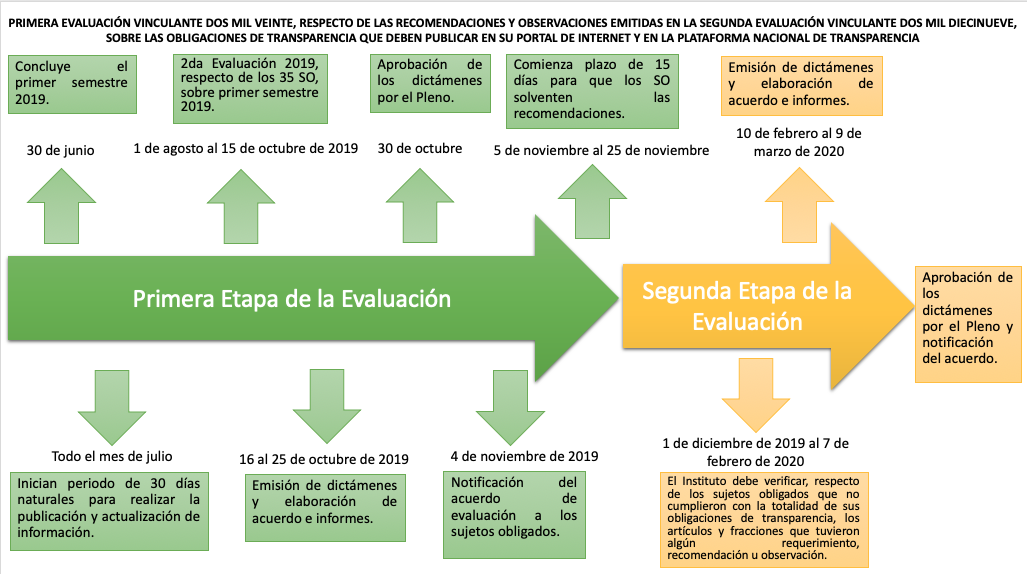 METODOLOGÍA A partir de los resultados de la evaluación, se generó el Índice General de Cumplimiento de Obligaciones de Transparencia (IGOT) de los sujetos obligados, el cual contiene el resultado numérico de la evaluación correspondiente. Dicho índice se construye con la sumatoria del Índice de Cumplimiento de Obligaciones de Transparencia del Portal de Internet (ICOT-PI) y el de la Plataforma Nacional de Transparencia (ICOT-PNT). En específico, tanto el ICOT-PI como el ICOT-PNT se integran con los resultados de la evaluación del cumplimiento de las obligaciones comunes y en materia de programas sociales, de ayudas, subsidios, estímulos y apoyos, referidos en los artículos 121 y 122 respectivamente; las obligaciones específicas consistentes en los artículos 123 al 140, y las disposiciones particulares contempladas en los artículos 141 al 147, todos de la Ley de Transparencia. De conformidad con los Lineamientos y Metodología de Evaluación de las obligaciones de transparencia que deben publicar en sus Portales de Internet y en la PNT los sujetos obligados de la Ciudad de México (Lineamientos de Evaluación), el valor de cada uno de estos índices corresponde al cincuenta por ciento del IGOT. Los artículos correspondientes a las obligaciones de transparencia comunes tienen un valor de sesenta por ciento del total del ICOT-PI y ICOT-PNT respectivamente; los artículos que hacen referencia a las obligaciones específicas de cada sujeto obligado tiene un valor de veinte por ciento del total de cada uno de estos índices, y las disposiciones particulares establecidas en los artículos 143, 145, 146 y 147 de la Ley de Transparencia tienen una ponderación del cinco por ciento en cada una de estas herramientas metodológicas. En atención a lo anterior, la evaluación realizada consistió en verificar el cumplimiento de la publicación de la información a través del cálculo inicial de 81 (ochenta y uno) índices simples: 21 (veintiuno) de criterios sustantivos de contenido, 20 (veinte) de criterios adjetivos de actualización, 20 (veinte) de criterios adjetivos de confiabilidad y 20 (veinte) de criterios adjetivos de formato, tanto en el portal de internet como en la Plataforma Nacional de Transparencia. Los criterios sustantivos de contenido son aquellos relacionados con la existencia de la información; los criterios adjetivos de actualización establecen que la información publicada cumpla con los periodos de actualización y conservación; los criterios adjetivos de confiabilidad son aquellos que permiten identificar la fecha en que se actualizó por última vez la información, la fecha de validación y el área que generó la misma; y por último, los criterios adjetivos de formato determinan las característica mínimas con las que debe ser organizada, sistematizada y publicada la información, permitiendo así su reutilización.No obstante, debido a que esta evaluación consiste en verificar el cumplimiento de las recomendaciones y observaciones emitidas a cada uno de los 28 sujetos obligados que no alcanzaron el cumplimiento total de las obligaciones mínimas establecidas en la Ley local de Transparencia; el procedimiento de evaluación únicamente se concentró en verificar la correcta publicación y actualización de la información en lo que respecta a las obligaciones de transparencia que presentaba un índice de cumplimiento promedio inferior al 100%. Por su diseño, el IGOT puede asumir valores en el rango de 0 (cero) a 100 (cien) puntos, inclusive, escala en la que el valor mínimo representa un incumplimiento total de las obligaciones correspondientes; valores superiores a 0 (cero) puntos y de hasta 59.99 (cincuenta y nueve punto noventa y nueve) puntos, inclusive, representan un grado parcial de incumplimiento de las obligaciones; valores iguales o superiores a 60 (sesenta) puntos y menores a 100 (cien) puntos representan un cumplimiento parcial de las obligaciones mínimas; en tanto que el puntaje más alto 100 (cien), representa el cabal cumplimiento de las obligaciones mínimas previstas por la Ley de Transparencia. Aunando a lo anterior, y en atención a que esta evaluación es únicamente sobre las recomendaciones y observaciones emitidas en la Segunda Evaluación Vinculante 2019; los sujetos obligados pueden alcanzar un cumplimento total con un IGOT de 100%, pueden subir su IGOT, mas no alcanzar el cumplimento total por persistir las áreas de oportunidad; pueden permanecer con el mismo IGOT que obtuvieron en la Evaluación primigenia, debido a la ausencia de atención a las recomendaciones; o pueden disminuir su IGOT, en el caso de que presenten un mayor número de recomendaciones y observaciones en sus obligaciones evaluadas. Los 28 sujetos obligados que tuvieron que atender las recomendaciones y observaciones cumplieron, en promedio, con un 90.06% de sus obligaciones de transparencia que tienen que publicar por ley en sus portales institucionales y la Plataforma Nacional de Transparencia. RESULTADO GLOBALES DE LA PRIMERA EVALUACIÓN VINCULANTE 2020A partir de los resultados de esta evaluación, los sujetos obligados de la Ciudad de México incrementaron, en su conjunto, el cumplimiento promedio de sus obligaciones de transparencia, puesto que pasaron de tener un índice de 85.38% a uno de 90.06%; es decir, el puntaje promedio aumentó 4.69 puntos.Los 28 sujetos obligados evaluados se distribuyen de la siguiente manera: 4 sujetos pertenecientes a la Administración Central, 7 al ámbito de Órganos Desconcentrados, Fondos y Fideicomisos, 14 a las Demarcaciones Territoriales, 1 sujeto obligado del Poder Legislativo, 1 Órgano Autónomo, 1 Sindicato.En esta evaluación se observó que 6 de los 28 sujetos obligados evaluados cumplieron el 100% de las obligaciones señaladas por las disposiciones comunes, específicas y particulares de la Ley de Transparencia local. Estos se distribuyen de la siguiente forma: 2 de ellos pertenecen al ámbito de la Administración Pública Centralizada, 1 al ámbito de Organismos Desconcentrados, Descentralizados, Paraestatales y Auxiliares, y 3 a Demarcaciones Territoriales.De los 22 sujetos obligados que no cumplieron el piso mínimo, 20 sujetos cumplieron parcialmente sus deberes de publicación o actualización (IGOT mayor a 60%) y se distribuyen de la siguiente forma: 2 forman parte de la Administración Pública Centralizada, 4 del ámbito de Organismos Desconcentrados, Descentralizados, Paraestatales y Auxiliares, 11 de Demarcaciones Territoriales, 1 sujeto obligado perteneciente al Poder Legislativo, 1 es un Órgano Autónomo, y 1 un Sindicato. Por último, 2 sujetos obligados incumplieron parcialmente (IGOT de 59.99% o inferior) sus deberes de publicación o actualización; ambos pertenecen al ámbito de Organismos Desconcentrados, Descentralizados, Paraestatales y Auxiliares.Los resultados señalados se sintetizan en el siguiente cuadro: Por ámbito, el promedio de cumplimento registró los siguientes resultados en el porcentaje de las obligaciones que debían atender: 97.37% el ámbito de la Administración Central, 72.66% al ámbito de Órganos Desconcentrados, Fondos y Fideicomisos, 94.92% a las Demarcaciones Territoriales, 99.10% del Poder Legislativo, 98.34% de los Órganos Autónomos y 97.26% de Sindicatos.SÍNTESIS DE LOS ARTÍCULOS DE LAS OBLIGACIONES DE TRANSPARENCIA ANALIZADOSObligaciones Comunes de la Ley local de TransparenciaLas obligaciones comunes son aquellas que le son aplicables a todos los sujetos obligados, sin importar su naturaleza; debido a que refieren información que todo sujeto obligado genera, posee, utiliza y resguarda. Dichas obligaciones, se encuentran consagradas en el artículo 121 de la Ley local de Transparencia, integrado por 54 fracciones, en las que se mandata la publicación de información como el marco normativo, estructura orgánica, facultades y funciones de cada área, metas y objetivos de cada áreas, indicadores, programas operativos anuales, el directorio, la remuneración de los servidores públicos, viáticos y gastos de representación, el número total de plazas y tipo de estas, las contrataciones por servicios profesionales, las declaraciones patrimoniales, domicilio de la unidad de transparencia, condiciones generales de trabajo, información de las personas servidoras públicas con sanciones administrativas, información financiera sobre el presupuesto asignado, dictámenes de cuenta pública, los contratos y convenios celebrados, información sobre los procedimientos de adjudicación directa, invitación restringida y licitaciones,  informes de resultados de auditorías, dictámenes de cuenta pública así como estados financieros, padrón de proveedores y contratistas; entre otros. El artículo 122 de la misma ley se integra por tres fracciones en las cuales se señala la obligación de publicar información en materia de programas sociales, de ayuda, subsidios, estímulos y apoyos. Obligaciones Específicas de la Ley local de TransparenciaLas obligaciones específicas se integran por trece secciones y hacen referencia a la información que, dependiendo de la naturaleza de cada sujeto obligado, debe generar, poseer, utilizar y resguardar.La sección primera se integra por el artículo 123 y hace referencia a las obligaciones del Poder Ejecutivo; en ella se contemplan obligaciones consistentes en publicar las iniciativas de leyes o demás decretos en materia administrativa, el Programa General de Desarrollo de la Ciudad de México, el Presupuesto de Egresos y las fórmulas de distribución, el listado de expropiaciones decretadas y ejecutadas, el listado de patentes de corredores y notarios públicos, información detallada que contengan los planes de desarrollo urbano, reglamentos de leyes expedidos, los usos de suelo a través de mapas y planos, información sobre la calidad del agua, manifestaciones de impacto ambiental, estudios de la calidad del aire, estadísticas e índices delictivos, reglamentos de las leyes expedidos en el ejercicio de sus atribuciones, listado de oficinas del Registro Civil en la Ciudad de México, entre otros. La sección segunda se conforma por el artículo 124 y hace referencia a los órganos político administrativos, alcaldías o demarcaciones territoriales; en esta sección se contemplan obligaciones consistentes en publicar los indicadores oficiales de los servicios públicos, el calendario con las actividades culturales, deportivas y recreativas, el calendario trimestral sobre el ejercicio del presupuesto, los programas de ayudas y subsidios, los gastos realizados por concepto de asesorías, el padrón de contralores ciudadanos, información respecto a la recolección de basura, el programa de Seguridad Pública,  desglose del origen y destino de los recursos asignados, entre otros. La tercera sección se integra por el artículo 125 y hace referencia al Poder Legislativo; en esta se contemplan las obligaciones consistentes en publicar la ficha técnica por cada Diputado y Diputada, la agenda legislativa, gaceta parlamentaria, el orden del día de las Sesiones del Pleno, el Diario de Debates, las versiones estenográficas, las leyes, decretos y acuerdo aprobados, solicitudes de licencias, contrataciones de asesorías y servicios personales, el informe anual del gasto, el padrón de cabilderos, la lista de los integrantes del Comité de Adquisiciones, la descripción general del Poder Legislativo, entre otros. La sección cuarta versa sobre las obligaciones del Poder Judicial en materia de transparencia, y se integra por las disposiciones del artículo 126, apartado primero, que refiere las obligaciones del Tribunal Superior de Justicia y al Tribunal de Justicia Administrativa de la Ciudad de México y, apartado segundo, que contempla al Consejo de la Judicatura de la Ciudad de México. La información que se mandata publicar incluye la versión estenográfica de las Sesiones del Pleno, votación de los acuerdos sometidos a consideración del Pleno, estadística judicial, las resoluciones y expedientes judiciales y administrativos, carrera judicial, convocatorias, registro de aspirantes, inventario de los bienes muebles, el boletín judicial, las versiones públicas de las sentencias, entre otros. La sección quinta se integra por el artículo 127 y refiere a la Auditoría Superior de la Ciudad de México, las obligaciones que contempla se refieren al Programa General de Auditoría, los resultados de las auditorías concluidas al ejercicio presupuestal, el avance trimestral en la ejecución de su programa general de auditoría, la información relativa a las solventaciones o aclaraciones de los resultados derivados de las auditorías concluidas, entre otros.La sección sexta se integra por las disposiciones del artículo 128, que hace referencia a las autoridades electorales, y contempla los listados de partidos políticos, asociaciones y agrupaciones políticas, la geografía y cartografía electoral, el registro de candidatos a cargos de elección popular, los montos de financiamiento público por actividades ordinarias, de campaña y específicas, informes entregados a la autoridad electoral sobre el origen, monto y destino de los recursos, los resultados y declaraciones de validez de las elecciones, la información detallada de su estado financiero del uso y manejo de su presupuesto, entre otros.La séptima sección se integra por las disposiciones relacionadas con las organizaciones políticas, contempladas en los artículos 129, 130 y 131. El artículo 129 refiere al padrón de afiliados o militantes de los partidos políticos, los acuerdos y resoluciones de los órganos de dirección de los partidos políticos, los convenios de participación entre partidos políticos con organizaciones de la sociedad civil, los montos de las cuotas ordinarias y extraordinarias aportadas por sus militantes así como también los montos autorizados de financiamiento privado, el tabulador de remuneraciones que perciben los integrantes de los órganos y de los demás funcionarios partidistas, informes sobre el gasto del financiamiento público ordinario, entre otros. Por su parte, el artículo 130 menciona que los partidos políticos deberán mantener actualizada la información que se detalle en la legislación electoral local vigente. El artículo 131 menciona que, en caso de que los partidos políticos, las agrupaciones políticas y las personas morales constituidas en asociación civil que pretendan postular su candidatura independiente incumplan con las obligaciones establecidas en los artículos anteriormente referidos, el Instituto dará vista al órgano electoral local para que determine las acciones o sanciones procedentes. La sección octava se basa en el artículo 132, el cual refiere a la Comisión de Derechos Humanos; se mandata en ese artículo la publicación del listado y versiones públicas de las recomendaciones emitidas, las quejas y denuncias e impugnaciones concluidas, estadísticas sobre las quejas presentadas, acuerdos de conciliación, listado de medidas precautorias, toda información con la que cuente relacionada con hechos constitutivos de violaciones graves a los derechos humanos, información de acciones y resultados respecto de la defensa, promoción y protección de los derechos humanos, estado que guardan los derechos humanos en el sistema penitenciario, entre otras obligaciones. La sección novena se conforma por las disposiciones del artículo 133 y hace referencia al Instituto de Transparencia, Acceso a la Información Pública, Protección de Datos Personales y Rendición de Cuentas de la Ciudad de México. En esta sección se contempla que, además de lo señalado en las obligaciones de transparencia comunes, el Instituto deberá poner a disposición del público información referente a la relación de observaciones y resoluciones emitidas y el seguimiento a cada una de ellas, los criterios orientadores que deriven de sus resoluciones, estadísticas e indicadores sobre los medios de impugnación, los estudios que apoyan la resolución de los recursos de revisión, estadísticas sobre las solicitudes de información y datos personales, los resultados de la evaluación del cumplimiento de la Ley a los sujetos obligados, número de quejas, denuncias y recursos de revisión dirigidos a cada uno de los sujetos obligados, entre otros elementos.La sección décima se integra con los elementos previstos por el artículo 134, mismo que refiere a la Universidad Autónoma de la Ciudad de México. En esta sección se establece la obligación de publicar los planes y programas de estudio, los procedimientos de admisión, indicadores de resultados, lista de profesores con licencia, remuneración de los profesores, listados de becas y apoyos, evaluación del cuerpo docente, calendario del ciclo escolar, entre otros aspectos. La sección decimoprimera se conforma por las disposiciones previstas en los artículos 135 y 136, los cuales refieren a los Fideicomisos, Fondos Públicos y otros análogos. En el 135 se contempla el nombre de la persona servidora pública y de la persona física o moral que represente al fideicomitente, al fiduciario y al fideicomisario, la unidad administrativa responsable del fideicomiso, monto total, el uso y destino del patrimonio fideicomitido, el padrón de beneficiarios en su caso, los contratos de obras, adquisiciones y servicios que involucren recursos públicos de fideicomiso, reglas de operación y normatividad interna del fideicomiso o fondo público, impacto social derivado del cumplimiento de las acciones que realiza el fideicomiso o fondo público, entre otros. Por otra parte, el artículo 136 indica que con relación a los contratos de mandato y otros actos jurídicos con los cuales los sujetos obligados otorguen representación jurídica, los sujetos obligados deberán mantener actualizada y para su consulta directa, cualquier tipo de instrucciones que el mandante exprese al mandatario o cualquier tipo de instrucciones relacionadas con el ejercicio de la facultad de representar, otorgada mediante otro acto jurídico.La sección decimosegunda se conforma por el artículo 137 y hace referencia a la Junta local de Conciliación y Arbitraje, y se contemplan obligaciones consistentes en publicar la relación de contratos colectivos de trabajo, los documentos de registro de los sindicatos, entre otras. La sección decimotercera hace referencia a los Sindicatos y se integra por las disposiciones previstas en el artículo 138, el cual mandata la publicación de los contratos y convenios entre sindicatos y autoridades, el directorio del Comité Ejecutivo, el padrón de socios o agremiados y la relación detallada de los servicios de los recursos públicos económicos, en especie, bienes o donativos que reciban y el informe detallado del ejercicio y destino final de los recursos públicos que ejerzan. Disposiciones Particulares de la Ley local de TransparenciaLas disposiciones particulares son aquellas obligaciones que hacen referencia a la publicación de información complementaria a las obligaciones comunes y específicas. Estas disposiciones se integran por los preceptos contemplados en los siguientes artículos de la norma referida: Artículos 141 y 142, que hacen referencia a los resultados de las convocatorias a concurso o licitación de obras públicas, adquisiciones, arrendamientos, concesiones y prestación de servicios. Artículo 143, el cual versa sobre la información que brinden los sujetos obligados, en relación con la ejecución de obra pública por invitación restringida. Artículo 144, el cual mandata que toda la información sea publicada en formatos abiertos y accesibles.Artículo 145, que establece que todos los sujetos obligados deberán tener un acceso directo dentro de su Portal Institucional a sus obligaciones de transparencia.Artículo 146, el cual mandata la publicación de su calendario de actualización de las obligaciones de transparencia. Artículo 147, que señala que toda persona moral, organizaciones de la sociedad civil o sindicato que reciba recursos públicos, deberá proporcionar a los sujetos obligados de los que reciban, la información relativa al uso, destino y actividades que realicen con tales recursos.PODER EJECUTIVO – ADMINISTRACIÓN CENTRALEl ámbito del Poder Ejecutivo – Administración Central está integrado por 22 sujetos obligados, de conformidad con el Padrón de sujetos obligados supeditados al cumplimiento de la Ley de Transparencia, Acceso a la Información Pública y Rendición de Cuentas de la Ciudad de México y de la Ley de Protección de Datos Personales en Posesión de los sujetos obligados de la Ciudad de México vigente. De los 22 sujetos obligados que integran el Padrón, ocho sujetos obligados se integraron al Padrón durante el primer semestre del año 2019 y fueron evaluados durante la Segunda Evaluación Vinculante 2019. De los ocho sujetos obligados que fueron evaluados, 4 obtuvieron un cumplimiento total del piso mínimo contemplado en la Ley de Transparencia local y cuatro continúan presentando áreas de oportunidad con relación a la publicación y actualización de la información. Los sujetos obligados, así como su Índice de Cumplimiento de obligaciones de transparencia del Portal de Internet (IGOT-PI), el de la Plataforma Nacional de Transparencia (IGOT-PNT) y el Índice General de Cumplimiento de obligaciones de transparencia (IGOT) se presentan en la siguiente tabla, ordenados de forma descendente, respecto del IGOT: Nota metodológica: El IGOT se compone del promedio de ICOT-PI e ICOT-PNT.%Inf PI: corresponde al porcentaje del índice que hace referencia a la información que se encuentra publicada y actualizada en el Portal de Internet (PI) del sujeto obligado. %Inf PNT: corresponde al porcentaje del índice que hace referencia a la información que se encuentra publicada y actualizada en la Plataforma Nacional de Transparencia (PNT) del sujeto obligado.%Inf IGOT: corresponde al porcentaje del índice que hace referencia a la información que se encuentra publicada y actualizada tanto en la PNT y el PI del sujeto obligado.En atención a la Tabla de Aplicabilidad realizada por la Dirección del Instituto, las obligaciones que el Poder Ejecutivo – Administración Central debe actualizar y publicar en el SIPOT de la PNT, así como en sus respectivos portales de internet son las contempladas en los siguientes artículos: Artículo 121. Obligaciones comunes,Artículo 122. Obligaciones comunes,Artículo 123. Obligaciones Específicas del Poder Ejecutivo,Artículo 143. Disposiciones Particulares,Artículo 145. Disposiciones Particulares, Artículo 146. Disposiciones Particulares, Artículo 147. Disposiciones Particulares. Análisis global de cumplimiento del Poder Ejecutivo – Administración CentralÍndices Globales de Cumplimiento de las obligaciones de transparenciaEl ámbito del Poder Ejecutivo – Administración Central obtuvo un IGOT de 97.37%, el cual está compuesto por un índice de 96.73% en lo que corresponde a la Plataforma Nacional de Transparencia (PNT) y un índice de 98.01% en lo que se refiere al Portal de Transparencia (PI).Todos los sujetos que integran este ámbito atendieron las recomendaciones y observaciones emitidas en la Segunda Evaluación Vinculante 2019; no obstante, únicamente dos subsanaron a cabalidad las recomendaciones, logrando un cumplimiento total de las obligaciones de transparencia y dos sujetos de la aún presentan áreas de oportunidad en la publicación y actualización de la información. Ambos sujetos se encuentran en con IGOT superior a 90%. Con relación a la Segunda Evaluación Vinculante 2019, este ámbito tuvo un incremento, puesto que pasó de tener un IGOT de 96.23% a uno de 97.37%; manteniéndose con un cumplimiento parcial de las obligaciones de transparencia de la Ley de Transparencia local. Este ámbito tuvo un incremento de 1.14% dentro de su índice. Cumplimiento diferenciado por artículos Con relación al tipo de obligaciones de transparencia, este ámbito ha cumplido parcialmente con sus obligaciones comunes, específicas y disposiciones particulares, obteniendo un ICP de 98.85%, 96.92% y 96.59%, respectivamente. En esta misma línea, por artículo obtuvieron los siguientes índices con relación a la Primera Evaluación Vinculante: Del comparativo anteriormente plasmado, se puede apreciar que este ámbito tuvo un incremento cinco de sus índices por artículo; de igual forma, el ICP de un artículo alcanzó el 100% y el de dos artículos tuvo un decremento en su índice. En lo que respecta a las obligaciones comunes, el artículo 121 pasó de tener un ICP de 96.31% a uno de 97.79 y el artículo 122 de tener un ICP de 99.32% a uno de 99.91. Las obligaciones comunes tuvieron un incremento promedio de 1.3 puntos en su índice. Sobre las obligaciones específicas, la Administración Central tuvo un decremento de 0.22 puntos, pasando de un ICP de 97.14% a un ICP de 6.92%; por lo que aún hay presentes varias áreas de oportunidad que atender por parte de las Secretarías en sus Portales Institucionales y en la Plataforma Nacional de Transparencia. Por último, las disposiciones particulares tuvieron un incremento promedio de 2.75 puntos, encontrándose su ICP entre 86% y 100%. Es pertinente resaltar que la disposición particular consistente en publicar el calendario de actualización de las obligaciones de transparencia continúa siendo la obligación que presenta mayor área de oportunidad. El Poder Ejecutivo – Administración Central obtuvo un incremento promedio en su índice por artículo de 1.84 puntos.Comparativo de índices entre la Segunda Evaluación Vinculante 2019 y la Primera Evaluación Vinculante 2020Con relación a las recomendaciones y observaciones emitidas al Poder Ejecutivo – Administración Central, todos los sujetos obligados que integran el ámbito atendieron las mismas; sin embargo, dos cumplieron con la totalidad de las recomendaciones, alcanzando un IGOT de 100%; mientras que el dos continúa presentando áreas oportunidad.El sujeto obligado que presentó la mayor mejoría fue la Secretaría de Pueblos y Barrios Originarios y Comunidades Indígenas Residentes, con 11.16 puntos de incremento en su índice. Asimismo, los dos sujetos obligados presentan un IGOT superior a 90 puntos. Los sujetos de este ámbito tuvieron una mejoría promedio en su índice de 4.9 puntos.PODER EJECUTIVO – ÓRGANOS DESCONCENTRADOS, FONDOS Y FIDEICOMISOS El ámbito del Poder Ejecutivo – Órganos Desconcentrados, Fondos y Fideicomisos (Órganos Desconcentrados) está integrado por 66 sujetos obligados, de conformidad con el Padrón de sujetos obligados supeditados al cumplimiento de la Ley de Transparencia, Acceso a la Información Pública y Rendición de Cuentas de la Ciudad de México y de la Ley de Protección de Datos Personales en Posesión de los sujetos obligados de la Ciudad de México vigentes. De los 66 sujetos obligados que integran el Padrón, 8 sujetos obligados se integraron al Padrón durante el primer semestre del año 2019 y fueron evaluados durante la Segunda Evaluación Vinculante 2019. De los 8 sujetos obligados que fueron evaluados, 1 obtuvo un cumplimiento total del piso mínimo contemplado en la Ley de Transparencia local y siete continúan presentando áreas de oportunidad con relación a la publicación y actualización de la información. Los sujetos obligados, así como su Índice de Cumplimiento de obligaciones de transparencia del Portal de Internet (IGOT-PI), el de la Plataforma Nacional de Transparencia (IGOT-PNT) y el Índice General de Cumplimiento de obligaciones de transparencia (IGOT) se presentan en la siguiente tabla, ordenados de forma descendente, respecto del IGOT: Nota metodológica: El IGOT se compone del promedio de ICOT-PI e ICOT-PNT.%Inf PI: corresponde al porcentaje del índice que hace referencia a la información que se encuentra publicada y actualizada en el Portal de Internet (PI) del sujeto obligado. %Inf PNT: corresponde al porcentaje del índice que hace referencia a la información que se encuentra publicada y actualizada en la Plataforma Nacional de Transparencia (PNT) del sujeto obligado.%Inf IGOT: corresponde al porcentaje del índice que hace referencia a la información que se encuentra publicada y actualizada tanto en la PNT y el PI del sujeto obligado.En atención a la Tabla de Aplicabilidad realizada por la Dirección del Instituto, las obligaciones que el Poder Ejecutivo – Órganos Desconcentrados, Fondos y Fideicomisos debe actualizar y publicar en el SIPOT de la PNT, así como en sus respectivos portales de internet son las contempladas en los siguientes artículos: Artículo 121. Obligaciones comunes,Artículo 123. Obligaciones Específicas del Poder Ejecutivo,Artículo 143. Disposiciones Particulares,Artículo 145. Disposiciones Particulares, Artículo 146. Disposiciones Particulares, Artículo 147. Disposiciones Particulares. Análisis global de cumplimiento del Poder Ejecutivo – Órganos Desconcentrados, Fondos y FideicomisosÍndices Globales de Cumplimiento de las obligaciones de transparenciaEl ámbito del Poder Ejecutivo – Órganos Desconcentrados, Fondos y Fideicomisos obtuvo un IGOT de 72.66%, el cual está compuesto por un índice de 75.5% en lo que corresponde a la Plataforma Nacional de Transparencia (PNT) y un índice de 69.82% en lo que se refiere al Portal de Transparencia (PI).Un Órgano Desconcentrado cumplió totalmente con el piso mínimo contemplado en la Ley de Transparencia local, cuatro sujetos obligados se encuentran ubicados en un cumplimiento parcial y dos en un incumplimiento parcial. De los seis sujetos que tuvieron un cumplimiento parcial, tres sujetos tuvieron un IGOT entre 90% y 99% y un sujeto un IGOT entre 60% y 65%.Los dos sujetos que tuvieron un incumplimiento parcial, su IGOT se encuentra ubicado entre 17% y 35%.Con relación a la Segunda Evaluación Vinculante 2019, este ámbito tuvo un incremento sustantivo, puesto que pasó de tener un IGOT de 66.72% a uno de 72.66%; manteniéndose con un cumplimiento parcial de las obligaciones de transparencia de la Ley de Transparencia local. Este ámbito tuvo un incremento de 5.94 puntos dentro de su índice. Cumplimiento diferenciado por artículos Con relación al tipo de obligaciones de transparencia, este ámbito ha cumplido parcialmente con sus obligaciones comunes, específicas y disposiciones particulares, obteniendo un ICP de 73.22%, 77.62% y 77.10%, respectivamente. En esta misma línea, por artículo obtuvieron los siguientes índices con relación a la Primera Evaluación Vinculante: Del comparativo anteriormente plasmado, se puede apreciar que este ámbito tuvo un incremento en tres de sus índices por artículo y un decremento en tres de sus índices; de igual forma, el ICP de todos los artículos tuvo un cumplimiento parcial. En lo que respecta a las obligaciones comunes, pasó de tener un ICP entre 65.52% a un IGOT superior de 73.22%; por lo que tuvo un incremento de 7.70 puntos. Sobre las obligaciones específicas, los Órganos Desconcentrados tuvieron un incremento de 9.31 puntos. Por último, las disposiciones particulares tuvieron un incremento promedio de -4.86 puntos, encontrándose su ICP entre 63% y 99%. Es pertinente resaltar que la disposición particular consistente en publicar todos los documentos relacionados con las obras públicas incrementó 19.77 puntos, pasando de un ICP de 78.44% a uno de 98.21%. Por otro lado, la disposición particular consistente en tener un portal de transparencia bajó 23 puntos, debido a que el Fondo de Atención al Ciclista y al Peatón y el Régimen de Protección Social en Salud de la Ciudad de México, aún y cuando sí cuenta con sus portales institucionales, sus obligaciones de transparencia no tienen ningún hipervínculo adjunto que permita descargar la información.El Poder Ejecutivo – Órganos Desconcentrados, Fondos y Fideicomisos obtuvo un incremento promedio en su índice por artículo de -0.41%.Comparativo de índices entre la Segunda Evaluación Vinculante 2019 y la Primera Evaluación Vinculante 2020Con relación a las recomendaciones y observaciones emitidas al Poder Ejecutivo – Órganos Desconcentrados, Fondos y Fideicomisos, los siete sujetos obligados atendieron las mismas. Uno atendió a cabalidad las recomendaciones emitidas en la Primera Evaluación Vinculante 2019, por lo que alcanzó un IGOT de 100% y cuatro sujetos se encuentran ubicados en un cumplimiento parcial y dos en incumplimiento parcial.Tres sujetos tuvieron un IGOT entre 90% y 99%; un sujeto un IGOT de 60% y dos un IGOT entre 15% y 35%. Es importante señalar que el Régimen de Protección Social en Salud de la Ciudad de México pasó de un incumplimiento parcial de 42.27% a un cumplimiento parcial de 60.91%; mientras que la Planta Productora de Mezclas Asfálticas tuvo una mejoría de .26 puntos en su índice y el Fondo Público de Atención al Ciclista y al Peatón una mejoría de 10.19 puntos, conservándose ambos en un incumplimiento parcial.Los sujetos de este ámbito tuvieron una mejoría promedio en su índice de 10.7 puntos.PODER EJECUTIVO – DEMARCACIONES TERRITORIALESEl ámbito del Poder Ejecutivo – Demarcaciones Territoriales (Alcaldías) está integrado por 16 sujetos obligados, de conformidad con el Padrón de sujetos obligados supeditados al cumplimiento de la Ley de Transparencia, Acceso a la Información Pública y Rendición de Cuentas de la Ciudad de México y de la Ley de Protección de Datos Personales en Posesión de los sujetos obligados de la Ciudad de México vigente. De los 16 sujetos obligados que integran el Padrón, 14 sujetos obligados se integraron al Padrón durante el primer semestre del año 2019 y fueron evaluados durante la Segunda Evaluación Vinculante 2019. De los 14 sujetos obligados que fueron evaluados, 3 obtuvieron un cumplimiento total del piso mínimo contemplado en la Ley de Transparencia local y 11 continúan presentando áreas de oportunidad con relación a la publicación y actualización de la información. Los sujetos obligados, así como su Índice de Cumplimiento de obligaciones de transparencia del Portal de Internet (IGOT-PI), el de la Plataforma Nacional de Transparencia (IGOT-PNT) y el Índice General de Cumplimiento de obligaciones de transparencia (IGOT) se presentan en la siguiente tabla, ordenados de forma descendente, respecto del IGOT: Nota metodológica: El IGOT se compone del promedio de ICOT-PI e ICOT-PNT.%Inf PI: corresponde al porcentaje del índice que hace referencia a la información que se encuentra publicada y actualizada en el Portal de Internet (PI) del sujeto obligado. %Inf PNT: corresponde al porcentaje del índice que hace referencia a la información que se encuentra publicada y actualizada en la Plataforma Nacional de Transparencia (PNT) del sujeto obligado.%Inf IGOT: corresponde al porcentaje del índice que hace referencia a la información que se encuentra publicada y actualizada tanto en la PNT y el PI del sujeto obligado.En atención a la Tabla de Aplicabilidad realizada por la Dirección del Instituto, las obligaciones que el Poder Ejecutivo – Demarcaciones Territoriales debe actualizar y publicar en el SIPOT de la PNT, así como en sus respectivos portales de internet son las contempladas en los siguientes artículos: Artículo 121. Obligaciones comunes,Artículo 122. Obligaciones comunes,Artículo 124. Obligaciones Específicas de los Órganos Políticos Administrativos, Alcaidías o Demarcaciones Territoriales,Artículo 143. Disposiciones Particulares,Artículo 145. Disposiciones Particulares, Artículo 146. Disposiciones Particulares, Artículo 147. Disposiciones Particulares. Análisis global de cumplimiento del Poder Ejecutivo – Demarcaciones TerritorialesÍndices Globales de Cumplimiento de las obligaciones de transparenciaEl ámbito del Poder Ejecutivo – Demarcaciones Territoriales (Demarcaciones) obtuvo un IGOT de 94.92%, el cual está compuesto por un índice de 94.78% en lo que corresponde a la Plataforma Nacional de Transparencia (PNT) y un índice de 95.06% en lo que se refiere al Portal de Transparencia (PI).Todos los sujetos que integran este ámbito atendieron las recomendaciones y observaciones emitidas en la Segunda Evaluación Vinculante 2019; no obstante, únicamente tres subsanaron a cabalidad las recomendaciones, logrando un cumplimiento total de las obligaciones de transparencia y 11 Demarcaciones aún presentan áreas de oportunidad en la publicación y actualización de la información. De las 11 Demarcaciones, 9 tienen un IGOT superior al 90% e inferior al 100% y dos presentan un IGOT entre 80% y 90%.Con relación a la Segunda Evaluación Vinculante 2019, este ámbito tuvo un incremento sustantivo, puesto que pasó de tener un IGOT de 87.89% a uno de 94.92%; manteniéndose con un cumplimiento parcial de las obligaciones de transparencia de la Ley de Transparencia local. Este ámbito tuvo un incremento de 7.03% dentro de su índice. Cumplimiento diferenciado por artículos Con relación al tipo de obligaciones de transparencia, este ámbito ha cumplido parcialmente con sus obligaciones comunes, específicas y disposiciones particulares, obteniendo un ICP de 95.26%, 91.36% y 96.80%, respectivamente. En esta misma línea, por artículo obtuvieron los siguientes índices con relación a la Primera Evaluación Vinculante: Del comparativo anteriormente plasmado, se puede apreciar que este ámbito tuvo un incremento sustantivo en la mayoría de sus índices por artículo; de igual forma, el ICP de dos artículos tuvo un cumplimiento total y el índice de cinco artículos un cumplimiento parcial. En lo que respecta a las obligaciones comunes, pasó de tener un ICP entre 88% y 89% a un IGOT de 95% y 96%; por lo que tuvo un incremento promedio de 6.8 puntos. Sobre las obligaciones específicas, las Demarcaciones tuvieron un incremento de 8.54 puntos, pasando de un ICP de 82.81% a un ICP de 91.36%; por lo que aun hay presentes varias áreas de oportunidad que atender por parte de las Demarcaciones en sus Portales Institucionales y en la Plataforma Nacional de Transparencia. Por último, las disposiciones particulares tuvieron un incremento promedio de 5.7%, encontrándose su ICP entre 89% y 100%. Es pertinente resaltar que las disposiciones particulares consistentes en publicar la información relativa a las obras públicas y el calendario de actualización de las obligaciones de transparencia pasó de tener un incumplimiento parcial entre 92% y 94% a un cumplimiento total.  El Poder Ejecutivo – Demarcaciones Territoriales obtuvo un incremento promedio en su índice por artículo de 6.48 puntos.Comparativo de índices entre la Segunda Evaluación Vinculante 2019 y la Primera Evaluación Vinculante 2020Con relación a las recomendaciones y observaciones emitidas al Poder Ejecutivo – Demarcaciones Territoriales, todos los sujetos obligados que integran el ámbito atendieron las mismas; sin embargo, únicamente 3 cumplieron con la totalidad de las recomendaciones, alcanzando un IGOT de 100%; mientras que el 11 continúa presentando áreas oportunidad.2 sujetos tienen un IGOT entre 80% y 90% y 9 un IGOT superior a 90% e inferior al 100%. Los sujetos de este ámbito tuvieron una mejoría promedio en su índice de 8.76%.PODER LEGISLATIVOEl ámbito del Poder Legislativo está integrado por 2 sujetos obligados, de conformidad con el Padrón de sujetos obligados supeditados al cumplimiento de la Ley de Transparencia, Acceso a la Información Pública y Rendición de Cuentas de la Ciudad de México y de la Ley de Protección de Datos Personales en Posesión de los sujetos obligados de la Ciudad de México vigente. De los 2 sujetos obligados que integran el Padrón, 1 se integró al Padrón durante el primer semestre del año 2019 y fue evaluado durante la Segunda Evaluación Vinculante 2019. El Congreso de la Ciudad de México obtuvo un índice general de cumplimiento de obligaciones de transparencia de 99.10%.  Los sujetos obligados, así como su Índice de Cumplimiento de obligaciones de transparencia del Portal de Internet (IGOT-PI), el de la Plataforma Nacional de Transparencia (IGOT-PNT) y el Índice General de Cumplimiento de obligaciones de transparencia (IGOT) se presentan en la siguiente tabla, ordenados de forma descendente, respecto del IGOT: Nota metodológica: El IGOT se compone del promedio de ICOT-PI e ICOT-PNT.%Inf PI: corresponde al porcentaje del índice que hace referencia a la información que se encuentra publicada y actualizada en el Portal de Internet (PI) del sujeto obligado. %Inf PNT: corresponde al porcentaje del índice que hace referencia a la información que se encuentra publicada y actualizada en la Plataforma Nacional de Transparencia (PNT) del sujeto obligado.%Inf IGOT: corresponde al porcentaje del índice que hace referencia a la información que se encuentra publicada y actualizada tanto en la PNT y el PI del sujeto obligado.En atención a la Tabla de Aplicabilidad realizada por la Dirección del Instituto, las obligaciones que el Poder Legislativo debe actualizar y publicar en el SIPOT de la PNT, así como en sus respectivos portales de internet son las contempladas en los siguientes artículos: Artículo 121. Obligaciones comunes, Artículo 125. Obligaciones Específicas del Poder Legislativo, Artículo 145. Disposiciones Particulares, Artículo 146. Disposiciones Particulares, Artículo 147. Disposiciones Particulares. Análisis global de cumplimiento del Poder LegislativoÍndices Globales de Cumplimiento de las obligaciones de transparenciaEl ámbito del Poder Legislativo obtuvo un IGOT de 99.10%, el cual está compuesto por un índice de 98.94% en lo que corresponde a la Plataforma Nacional de Transparencia (PNT) y un índice de 99.26% en lo que se refiere al Portal de Transparencia (PI).El sujeto que integra este ámbito atendió las recomendaciones y observaciones emitidas en la Segunda Evaluación Vinculante 2019; no obstante, el Congreso de la Ciudad de México continúa presentando áreas de oportunidad, por lo que se sitúa en un cumplimiento parcial, con un IGOT superior al 90%. Con relación a la Segunda Evaluación Vinculante 2019, este ámbito tuvo un incremento, pasando de tener un IGOT de 95.03% a uno de 99.10%. Este ámbito tuvo un incremento de 4.07 puntos dentro de su índice. Cumplimiento diferenciado por artículos Con relación al tipo de obligaciones de transparencia, este ámbito ha cumplido parcialmente con sus obligaciones comunes, específicas y disposiciones particulares, obteniendo un ICP de 99.25%, 98.13% y 100%, respectivamente. En esta misma línea, por artículo obtuvieron los siguientes índices con relación a la Primera Evaluación Vinculante: Del comparativo anteriormente plasmado, se puede apreciar que este ámbito tuvo un incremento sustantivo en sus índices por artículo. En lo que respecta a las obligaciones comunes, pasó de 94.35% a 99.25%. Sobre las obligaciones específicas, el Congreso pasó de 93.50% a 98.13%. Por último, en lo que se refiere a las disposiciones particulares, los artículos 145 y 146, se mantiene con un cumplimiento total y el artículo 147 pasó de un incumplimiento parcial de 94.28% a un cumplimiento total. El Poder Legislativo obtuvo un incremento promedio en su índice por artículo de 3.5%.Comparativo de índices entre la Segunda Evaluación Vinculante 2019 y la Primera Evaluación Vinculante 2020Con relación a las recomendaciones y observaciones emitidas al Poder Legislativo, el Congreso de la Ciudad de México atendió las recomendaciones y observaciones, pero continúa presentando áreas de oportunidad que lo sitúan en un cumplimiento parcial, con un IGOT de 99.10%.ÓRGANOS AUTÓNOMOSEl ámbito de los Órganos Autónomos está integrado por 7 sujetos obligados, de conformidad con el Padrón de sujetos obligados supeditados al cumplimiento de la Ley de Transparencia, Acceso a la Información Pública y Rendición de Cuentas de la Ciudad de México y de la Ley de Protección de Datos Personales en Posesión de los sujetos obligados de la Ciudad de México vigente. De los 2 sujetos obligados que integran el Padrón, uno se integró al Padrón durante el primer semestre del año 2019 y fue evaluado durante la Segunda Evaluación Vinculante 2019. El Instituto de Transparencia, Acceso a la Información Pública, Protección de Datos Personales y Rendición de Cuentas de la Ciudad de México Congreso de la Ciudad de México obtuvo un índice general de cumplimiento de obligaciones de transparencia de 98.34%. Los sujetos obligados, así como su Índice de Cumplimiento de obligaciones de transparencia del Portal de Internet (IGOT-PI), el de la Plataforma Nacional de Transparencia (IGOT-PNT) y el Índice General de Cumplimiento de obligaciones de transparencia (IGOT) se presentan en la siguiente tabla, ordenados de forma descendente, respecto del IGOT: Nota metodológica: El IGOT se compone del promedio de ICOT-PI e ICOT-PNT.%Inf PI: corresponde al porcentaje del índice que hace referencia a la información que se encuentra publicada y actualizada en el Portal de Internet (PI) del sujeto obligado. %Inf PNT: corresponde al porcentaje del índice que hace referencia a la información que se encuentra publicada y actualizada en la Plataforma Nacional de Transparencia (PNT) del sujeto obligado.%Inf IGOT: corresponde al porcentaje del índice que hace referencia a la información que se encuentra publicada y actualizada tanto en la PNT y el PI del sujeto obligado.En atención a la Tabla de Aplicabilidad realizada por la Dirección del Instituto, las obligaciones que los Órganos Autónomos deben actualizar y publicar en el SIPOT de la PNT, así como en sus respectivos portales de internet son las contempladas en los siguientes artículos: Artículo 121. Obligaciones comunes, Artículo 133. Obligaciones Específicas del Instituto de Transparencia, Acceso a la Información Pública, Protección de Datos Personales y Rendición de Cuentas de la Ciudad de México,Artículo 145. Disposiciones Particulares, Artículo 146. Disposiciones Particulares, Artículo 147. Disposiciones Particulares. Análisis global de cumplimiento de los Órganos AutónomosÍndices Globales de Cumplimiento de las obligaciones de transparenciaEl ámbito de los Órganos Autónomos obtuvo un IGOT de 98.34%, el cual está compuesto por un índice de 97.91% en lo que corresponde a la Plataforma Nacional de Transparencia (PNT) y un índice de 98.78% en lo que se refiere al Portal de Transparencia (PI).El Instituto de Transparencia de la Ciudad de México atendió las recomendaciones; no obstante, persisten áreas de oportunidad por lo que se encuentra en un cumplimiento parcial con un IGOT superior a 90%. Con relación a la Segunda Evaluación Vinculante 2019, este ámbito tuvo un incremento, puesto que pasó de tener un IGOT de 96.24% a uno de 98.34%; por lo que se encuentra en un cumplimiento parcial de las obligaciones de transparencia de la Ley de Transparencia local. Este ámbito tuvo un incremento de 2.1 puntos dentro de su índice. Cumplimiento diferenciado por artículos Con relación al tipo de obligaciones de transparencia, este ámbito ha cumplido parcialmente con sus obligaciones comunes, específicas y disposiciones particulares, obteniendo un ICP de 97.54%, 99.11% y 100%, respectivamente. En esta misma línea, por artículo obtuvieron los siguientes índices con relación a la Primera Evaluación Vinculante: Del comparativo anteriormente plasmado, se puede apreciar que este ámbito tuvo un incremento de su índice en todas las obligaciones que le son aplicables. En lo que respecta a las obligaciones comunes, aumentó un punto su índice, pasando de 96.5% a 97.5% y respecto de las obligaciones particulares, pasó de un ICOT de 91.72% a 99.1%, aumentando 7.4 puntos. Los artículos correspondientes a las disposiciones particulares se mantuvieron con el cumplimiento de total. El ámbito de Órganos Autónomos obtuvo un incremento promedio en su índice por artículo de 4.2 puntos.Comparativo de índices entre la Primera Evaluación Vinculante 2020 y la Segunda Evaluación Vinculante 2019Con relación a las recomendaciones y observaciones emitidas al Instituto de Transparencia en la Segunda Evaluación Vinculante 2019, éste atendió las mismas; no obstante, continúa presentando áreas de oportunidad, por lo que se encuentra ubicado en un cumplimiento parcial. SINDICATOS El ámbito de Sindicatos está integrado por 21 sujetos obligados, de conformidad con el Padrón de sujetos obligados supeditados al cumplimiento de la Ley de Transparencia, Acceso a la Información Pública y Rendición de Cuentas de la Ciudad de México y de la Ley de Protección de Datos Personales en Posesión de los sujetos obligados de la Ciudad de México vigente. De los 21 sujetos obligados que integran el Padrón, uno se integró al Padrón durante el primer semestre del año 2019 y fue evaluado durante la Segunda Evaluación Vinculante 2019. El Sindicato de Trabajadores del Tribunal de Justicia Administrativa de la Ciudad de México (Sindicatos TJA) obtuvo un índice general de cumplimiento de obligaciones de transparencia de 97.26%.  Los sujetos obligados, así como su Índice de Cumplimiento de obligaciones de transparencia del Portal de Internet (IGOT-PI), el de la Plataforma Nacional de Transparencia (IGOT-PNT) y el Índice General de Cumplimiento de obligaciones de transparencia (IGOT) se presentan en la siguiente tabla, ordenados de forma descendente, respecto del IGOT: Nota metodológica: El IGOT se compone del promedio de ICOT-PI e ICOT-PNT.%Inf PI: corresponde al porcentaje del índice que hace referencia a la información que se encuentra publicada y actualizada en el Portal de Internet (PI) del sujeto obligado. %Inf PNT: corresponde al porcentaje del índice que hace referencia a la información que se encuentra publicada y actualizada en la Plataforma Nacional de Transparencia (PNT) del sujeto obligado.%Inf IGOT: corresponde al porcentaje del índice que hace referencia a la información que se encuentra publicada y actualizada tanto en la PNT y el PI del sujeto obligado.En atención a la Tabla de Aplicabilidad realizada por la Dirección del Instituto, las obligaciones que los sindicatos deben actualizar y publicar en el SIPOT de la PNT, así como en sus respectivos portales de internet son las contempladas en los siguientes artículos: Artículo 121. Obligaciones comunes, en los que respecta a las fracciones I-III, XIV, XIX-XX, XXV-XXVI, XXIX, XXXI-XXXII, XXXVI, XXXVIII, XLIII, XLV, XLIX y LII,Artículo 137. Obligaciones específicas de la Junta de Conciliación y Arbitraje, en lo que respecta a las fracciones II-X,Artículo 138. Obligaciones específicas de los Sindicatos,Artículo 145. Disposiciones Particulares,Artículo 146. Disposiciones Particulares, y Artículo 147. Disposiciones Particulares.Análisis global de cumplimiento de los SindicatosÍndices Globales de Cumplimiento de las obligaciones de transparenciaEl ámbito de los Sindicatos obtuvo un IGOT de 97.26%, el cual está compuesto por un índice de 96.85% en lo que corresponde a la Plataforma Nacional de Transparencia (PNT) y un índice de 97.66% en lo que se refiere al Portal de Transparencia (PI). El Sindicato TJA atendió las recomendaciones; no obstante, persisten áreas de oportunidad por lo que se encuentra en un cumplimiento parcial con un IGOT superior a 90%. Con relación a la Segunda Evaluación Vinculante 2019, este ámbito tuvo un incremento, puesto que pasó de tener un IGOT de 87.2% a uno de 97.26%; por lo que se encuentra en un cumplimiento parcial de las obligaciones de transparencia de la Ley de Transparencia local. Este ámbito tuvo un incremento de 10.06 puntos dentro de su índice. Cumplimiento diferenciado por artículos Con relación al tipo de obligaciones de transparencia, este ámbito ha cumplido parcialmente con sus obligaciones comunes, específicas y disposiciones particulares, obteniendo un ICP de 96.84%, 96.90% y 100%, respectivamente. En esta misma línea, por artículo obtuvieron los siguientes índices con relación a la Primera Evaluación Vinculante: Del comparativo anteriormente plasmado, se puede apreciar que este ámbito tuvo un incremento de su índice en la mayoría de las obligaciones que le son aplicables En lo que respecta a las obligaciones comunes, aumentó 12 punto su índice, pasando de 84.32% a 96.84% y respecto de las obligaciones particulares, el artículo 137 permaneció igual con un ICOT de 99.60% y el 138 aumento de ICOT 15.03 puntos, pasando de 79.57% a 94.60. Con relación a las disposiciones particulares, el artículo 145 pasó de tener un ICOT de 93.75% a un cumplimiento total aumentando 6.25 puntos. El ámbito de Órganos Autónomos obtuvo un incremento promedio en su índice por artículo de 8.4 puntos.Comparativo de índices entre la Primera Evaluación Vinculante 2020 y la Segunda Evaluación Vinculante 2019Con relación al Sindicato TJA, éste atendió las recomendaciones y observaciones, pero continúa presentando áreas de oportunidad en sus obligaciones comunes y específicas, por lo que se encuentra en un cumplimiento parcial. CONCLUSIONES De los 28 sujetos obligados con áreas de mejora detectadas en la Segunda Evaluación Vinculante 2019, ninguno fue omiso en la atención de al menos una de las recomendaciones u observaciones emitidas en el dictamen correspondiente. Los sujetos obligados que atendieron parcialmente las recomendaciones y observaciones emitidas en la Segunda Evaluación Vinculante 2019, fueron 22 (78.57%).Los sujetos obligados que alcanzaron, una vez atendidas las recomendaciones, un IGOT de 100 puntos fueron 6 (21.43%).En total, 28 (100%) sujetos obligados atendieron las recomendaciones de este Instituto, estos incluyen los que alcanzaron el cumplimiento total con un IGOT de 100%. La información provista en algunos portales de transparencia no cuenta con los criterios mínimos dispuestos en lo que se refiere a formatos accesibles y datos abiertos, tales como que sean integrales, legibles, no discriminatorios, oportunos, permanentes y primarios. Los sujetos obligados deben publicar la información en un lenguaje sencillo y con perspectiva de género, haciendo uso de formatos accesibles y abiertos. Se detecta un área de mejora generalizada en este aspecto. Las ligas electrónicas no siempre otorgan acceso específico a la información mencionada, y en varios casos, simplemente, no están en funcionamiento. Los sujetos obligados que fueron materia de la evaluación solicitaron a la Dirección asesorías técnicas especializadas para conocer los criterios con los que se evalúa el cumplimiento de obligaciones de transparencia, a fin de corregir y atender las observaciones y recomendaciones que les había realizado el Instituto en sus dictámenes de evaluación. LÍNEAS DE ACCIÓNSe continuará brindando a los sujetos obligados Asesorías Técnicas Especializadas respecto de la publicación y actualización de las obligaciones de transparencia. Se buscará aprovechar las lecciones de esta evaluación para subsanar, en el corto plazo, omisiones detectadas en el proceso. Las tareas pendientes consisten en:Sensibilizar sobre la importancia de que los sujetos obligados participen en las asesorías técnicas especializadas, con el objetivo de que éstos puedan subsanar sus dudas respecto de la publicación y actualización de la información.Concientizar a los sujetos obligados respecto de la importancia de utilizar un lenguaje sencillo, con perspectiva de género y plasmar la información en formatos accesibles y abiertos.Crear portales web fáciles de usar y accesibles para los grupos que se encuentren en situación de vulnerabilidad, implementar lectores de página, contrastes de color, temporizador dentro de las ventanas emergentes, entre otras herramientas. Lo anterior, con el objetivo de asegurar el cumplimiento total de las obligaciones de los sujetos obligados y asegurar que las personas puedan aprovechar la información correspondiente.No.Denominación del sujeto obligadoÁmbitoAcuerdo de incorporación al PadrónFecha1Secretaría de Administración y FinanzasPoder Ejecutivo - Administración Pública Central
0106/SO/30-01/201930/01/20192Secretaría de Gestión Integral de Riesgos y Protección CivilPoder Ejecutivo - Administración Pública Central
0106/SO/30-01/201930/01/20193Secretaría de la Contraloría General Poder Ejecutivo - Administración Pública Central
0106/SO/30-01/201930/01/20194Secretaría de Seguridad CiudadanaPoder Ejecutivo - Administración Pública Central
0106/SO/30-01/201930/01/20195Secretaría de Educación, Ciencia, Tecnología e InnovaciónPoder Ejecutivo - Administración Pública Central
0106/SO/30-01/201930/01/20196Secretaría de Inclusión y Bienestar SocialPoder Ejecutivo - Administración Pública Central
0106/SO/30-01/201930/01/20197Secretaría de las MujeresPoder Ejecutivo - Administración Pública Central
0106/SO/30-01/201930/01/20198Secretaría de Pueblos y Barrios Originarios y Comunidades Indígenas ResidentesPoder Ejecutivo - Administración Pública Central
0106/SO/30-01/201930/01/20199Agencia de Atención AnimalPoder Ejecutivo - Desconcentrados y Paraestatales0147/SO/07-02/201907/02/201910Agencia Digital de Innovación Pública de la Ciudad de MéxicoPoder Ejecutivo - Desconcentrados y Paraestatales0214/SO/13-02/201913/02/201911Órgano Regulador de TransportePoder Ejecutivo - Desconcentrados y Paraestatales0147/SO/07-02/201907/02/201912Planta Productora de Mezclas AsfálticasPoder Ejecutivo - Desconcentrados y Paraestatales0370/SO/06-03/201906/03/201913Régimen de Protección Social en Salud de la Ciudad de MéxicoPoder Ejecutivo - Desconcentrados y Paraestatales
0248/SO/20-02/201920/02/201914Red de Transporte Público de Pasajeros de la Ciudad de MéxicoPoder Ejecutivo - Desconcentrados y Paraestatales0214/SO/13-02/201913/02/201915Sistema Público de Radiodifusión de la Ciudad de MéxicoPoder Ejecutivo - Desconcentrados y Paraestatales0214/SO/13-02/201913/02/201916Fondo Público de Atención al Ciclista y al PeatónPoder Ejecutivo - Desconcentrados y Paraestatales0147/SO/07-02/201907/02/201917Alcaldía Álvaro ObregónPoder Ejecutivo - Demarcaciones Políticas 0107/SO/30-01/201930/01/201918Alcaldía AzcapotzalcoPoder Ejecutivo - Demarcaciones Políticas 0107/SO/30-01/201930/01/201919Alcaldía Benito JuárezPoder Ejecutivo - Demarcaciones Políticas 0107/SO/30-01/201930/01/201920Alcaldía CoyoacánPoder Ejecutivo - Demarcaciones Políticas 0107/SO/30-01/201930/01/201921Alcaldía Cuajimalpa de MorelosPoder Ejecutivo - Demarcaciones Políticas 0107/SO/30-01/201930/01/201922Alcaldía CuauhtémocPoder Ejecutivo - Demarcaciones Políticas 0107/SO/30-01/201930/01/201923Alcaldía Gustavo A. MaderoPoder Ejecutivo - Demarcaciones Políticas 0107/SO/30-01/201930/01/201924Alcaldía IztacalcoPoder Ejecutivo - Demarcaciones Políticas 0107/SO/30-01/201930/01/201925Alcaldía IztapalapaPoder Ejecutivo - Demarcaciones Políticas 0107/SO/30-01/201930/01/201926Alcaldía La Magdalena ContrerasPoder Ejecutivo - Demarcaciones Políticas 0107/SO/30-01/201930/01/201927Alcaldía Miguel HidalgoPoder Ejecutivo - Demarcaciones Políticas 0107/SO/30-01/201930/01/201928Alcaldía Milpa AltaPoder Ejecutivo - Demarcaciones Políticas 0107/SO/30-01/201930/01/201929Alcaldía TláhuacPoder Ejecutivo - Demarcaciones Políticas 0107/SO/30-01/201930/01/201930Alcaldía TlalpanPoder Ejecutivo - Demarcaciones Políticas 0107/SO/30-01/201930/01/201931Alcaldía Venustiano CarranzaPoder Ejecutivo - Demarcaciones Políticas 0107/SO/30-01/201930/01/201932Alcaldía XochimilcoPoder Ejecutivo - Demarcaciones Políticas 0107/SO/30-01/201930/01/201933Congreso de la Ciudad de MéxicoPoder Legislativo0144/SO/07-02/201907/02/201934Instituto de Transparencia, Acceso a la Información Pública, Protección de Datos Personales y Rendición de Cuentas de la Ciudad de MéxicoÓrganos Autónomos0145/SO/07-02/201907/02/201935Sindicato de Trabajadores del Tribunal de Justicia Administrativa de la Ciudad de MéxicoSindicatos 0146/SO/07-02/201907/02/2019Rubros de cumplimiento de los sujetos obligados de la Ciudad de MéxicoRubros de cumplimiento de los sujetos obligados de la Ciudad de MéxicoRubros de cumplimiento de los sujetos obligados de la Ciudad de MéxicoRubros de cumplimiento de los sujetos obligados de la Ciudad de MéxicoRubros de cumplimiento de los sujetos obligados de la Ciudad de MéxicoRubros de cumplimiento de los sujetos obligados de la Ciudad de MéxicoÁmbito de GobiernoNúmero total de sujetos obligadosCumplimiento total(100 puntos)Cumplimiento parcial (60 a 99.99 puntos)Incumplimiento parcial(1 a 59.99 puntos)Incumplimiento total(0 puntos)Poder Ejecutivo - Administración Pública Centralizada42200Poder Ejecutivo - Desconcentrados y Paraestatales Descentralizados, Auxiliares71420Poder Ejecutivo - Demarcaciones Políticas / Alcaldías1431100Poder Legislativo10100Órganos Autónomos10100Sindicatos10100Total2862020Ámbito de Gobierno2° Evaluación 2019 ICP1° Evaluación 2020 ICPMejoríaPoder Ejecutivo - Administración Pública Centralizada96.2397.371.14Poder Ejcutivo - Desconcentrados y Paraestatales Descentralizados, Auxiliares66.7272.665.94Poder Ejecutivo - Demarcaciones Territoriales / Alcaldías87.8994.927.03Poder Legislativo95.0399.14.07Órganos Autónomos96.2498.342.1Sindicatos87.297.2610.06Resultados de la Primera Evaluación Vinculante 2020, respecto de las recomendaciones y observaciones de la Segunda Evaluación Vinculante 2019Resultados de la Primera Evaluación Vinculante 2020, respecto de las recomendaciones y observaciones de la Segunda Evaluación Vinculante 2019Resultados de la Primera Evaluación Vinculante 2020, respecto de las recomendaciones y observaciones de la Segunda Evaluación Vinculante 2019Resultados de la Primera Evaluación Vinculante 2020, respecto de las recomendaciones y observaciones de la Segunda Evaluación Vinculante 2019Resultados de la Primera Evaluación Vinculante 2020, respecto de las recomendaciones y observaciones de la Segunda Evaluación Vinculante 2019No.Sujeto obligadoICOT-PIICOT-PNTIGOT1Secretaría de Educación, Ciencia, Tecnología e Innovación.100.00100.00100.002Secretaría de Pueblos y Barrios Originarios y Comunidades Indígenas Residentes.100.00100.00100.003Secretaría de las Mujeres97.5597.9797.764Secretaría de Gestión Integral de Riesgos y Protección Civil.94.5088.9691.73ArtículoICP – 2ª Evaluación 2019ICP – 1ª Evaluación 2020MejoríaMejoría121 – Obligaciones Comunes96.3197.7997.791.48122 – Obligaciones Comunes99.3299.9199.910.59123 – Obligaciones Específicas del Poder Ejecutivo97.1496.9296.92-0.22143 – Obra Pública 97.5100.100.2.50145 – Portal de Transparencia97.5599.3899.381.83146 – Calendario de actualización87.1786.8486.84-0.33147 – Informes respecto de recursos otorgados por el sujeto obligado a terceros 92.7899.7999.797.01Resultados de la Primera Evaluación Vinculante 2020, respecto de las recomendaciones y observaciones de la Segunda Evaluación Vinculante 2019Resultados de la Primera Evaluación Vinculante 2020, respecto de las recomendaciones y observaciones de la Segunda Evaluación Vinculante 2019Resultados de la Primera Evaluación Vinculante 2020, respecto de las recomendaciones y observaciones de la Segunda Evaluación Vinculante 2019Resultados de la Primera Evaluación Vinculante 2020, respecto de las recomendaciones y observaciones de la Segunda Evaluación Vinculante 2019Resultados de la Primera Evaluación Vinculante 2020, respecto de las recomendaciones y observaciones de la Segunda Evaluación Vinculante 2019No.Sujeto obligado2a Evaluación Vinculante 20191a Evaluación Vinculante 2020Mejoría1Secretaría de Educación, Ciencia, Tecnología e Innovación.98.921001.082Secretaría de Pueblos y Barrios Originarios y Comunidades Indígenas Residentes.88.8410011.163Secretaría de las Mujeres.91.9097.765.864Secretaría de Gestión Integral de Riesgos y Protección Civil.90.1891.731.55Resultados de la Primera Evaluación Vinculante 2020, respecto de las recomendaciones y observaciones de la Segunda Evaluación Vinculante 2019Resultados de la Primera Evaluación Vinculante 2020, respecto de las recomendaciones y observaciones de la Segunda Evaluación Vinculante 2019Resultados de la Primera Evaluación Vinculante 2020, respecto de las recomendaciones y observaciones de la Segunda Evaluación Vinculante 2019Resultados de la Primera Evaluación Vinculante 2020, respecto de las recomendaciones y observaciones de la Segunda Evaluación Vinculante 2019Resultados de la Primera Evaluación Vinculante 2020, respecto de las recomendaciones y observaciones de la Segunda Evaluación Vinculante 2019No.Sujeto obligadoICOT-PIICOT-PNTIGOT1Red de Transporte Público de Pasajeros de la Ciudad de México.100.00100.00100.002Órgano Regulador de Transporte.99.7199.2299.473Sistema Público de Radiodifusión de la Ciudad de México.98.6299.4599.034Agencia de Atención Animal.97.1497.1497.145Régimen de Protección Social en Salud de la Ciudad de México.45.9175.9060.916Planta Productora de Mezclas Asfálticas.40.2928.0834.197Fondo Público de Atención al Ciclista y al Peatón.7.0828.7117.90ArtículoICP – 2ª Evaluación 2019ICP – 1ª Evaluación 2020MejoríaMejoría121 – Obligaciones Comunes65.5273.2273.227.70123 – Obligaciones Específicas del Poder Ejecutivo68.3177.6277.629.31143 – Obra Pública 78.4498.2198.2119.77145 – Portal de Transparencia98.4475.3675.36-23.08146 – Calendario de actualización68.4863.4263.42-5.06147 – Informes respecto de recursos otorgados por el sujeto obligado a terceros 82.571.4371.43-11.07Resultados de la Primera Evaluación Vinculante 2020, respecto de las recomendaciones y observaciones de la Segunda Evaluación Vinculante 2019Resultados de la Primera Evaluación Vinculante 2020, respecto de las recomendaciones y observaciones de la Segunda Evaluación Vinculante 2019Resultados de la Primera Evaluación Vinculante 2020, respecto de las recomendaciones y observaciones de la Segunda Evaluación Vinculante 2019Resultados de la Primera Evaluación Vinculante 2020, respecto de las recomendaciones y observaciones de la Segunda Evaluación Vinculante 2019Resultados de la Primera Evaluación Vinculante 2020, respecto de las recomendaciones y observaciones de la Segunda Evaluación Vinculante 2019No.Sujeto obligado2a Evaluación Vinculante 20191a Evaluación Vinculante 2020Mejoría1Red de Transporte Público de Pasajeros de la Ciudad de México.84.81100.15.192Órgano Regulador de Transporte.87.7499.4711.733Sistema Público de Radiodifusión de la Ciudad de México.87.799.0311.334Agencia de Atención Animal.89.5797.147.575Régimen de Protección Social en Salud de la Ciudad de México.42.2760.9118.646Planta Productora de Mezclas Asfálticas.33.9334.190.267Fondo Público de Atención al Ciclista y al Peatón.7.7117.9010.19Resultados de la Primera Evaluación Vinculante 2020, respecto de las recomendaciones y observaciones de la Segunda Evaluación Vinculante 2019Resultados de la Primera Evaluación Vinculante 2020, respecto de las recomendaciones y observaciones de la Segunda Evaluación Vinculante 2019Resultados de la Primera Evaluación Vinculante 2020, respecto de las recomendaciones y observaciones de la Segunda Evaluación Vinculante 2019Resultados de la Primera Evaluación Vinculante 2020, respecto de las recomendaciones y observaciones de la Segunda Evaluación Vinculante 2019Resultados de la Primera Evaluación Vinculante 2020, respecto de las recomendaciones y observaciones de la Segunda Evaluación Vinculante 2019No.Sujeto obligadoICOT-PIICOT-PNTIGOT1Alcaldía Cuauhtémoc.100.00100.00100.002Alcaldía Tláhuac.100.00100.00100.003Alcaldía Venustiano Carranza.100.00100.00100.004Alcaldía Iztapalapa.99.89100.0099.955Alcaldía Álvaro Obregón.97.8298.6898.256Alcaldía Azcapotzalco.97.8097.8097.807Alcaldía Tlalpan.98.1897.1197.658Alcaldía Benito Juárez.96.5197.4496.989Alcaldía Milpa Alta.93.2193.9593.5810Alcaldía Gustavo A. Madero.92.4493.8793.1611Alcaldía Xochimilco.89.1595.3292.2412Alcaldía Iztacalco.93.6790.4692.0613Alcaldía Cuajimalpa de Morelos.83.9689.5686.7614Alcaldía Coyoacán.88.2772.6680.46ArtículoICP – 2ª Evaluación 2019ICP – 1ª Evaluación 2020MejoríaMejoría121 – Obligaciones Comunes88.0595.1595.157.10122 – Obligaciones Comunes88.8695.3795.376.51124 – Obligaciones Específicas de las Demarcaciones Territoriales82.8191.3691.368.54143 – Obra Pública 94.06100.00100.005.94145 – Portal de Transparencia99.6197.6297.62-1.99146 – Calendario de actualización92.5100.00100.007.50147 – Informes respecto de recursos otorgados por el sujeto obligado a terceros 77.7989.5789.5711.78Resultados de la Primera Evaluación Vinculante 2020, respecto de las recomendaciones y observaciones de la Segunda Evaluación Vinculante 2019Resultados de la Primera Evaluación Vinculante 2020, respecto de las recomendaciones y observaciones de la Segunda Evaluación Vinculante 2019Resultados de la Primera Evaluación Vinculante 2020, respecto de las recomendaciones y observaciones de la Segunda Evaluación Vinculante 2019Resultados de la Primera Evaluación Vinculante 2020, respecto de las recomendaciones y observaciones de la Segunda Evaluación Vinculante 2019Resultados de la Primera Evaluación Vinculante 2020, respecto de las recomendaciones y observaciones de la Segunda Evaluación Vinculante 2019No.Sujeto obligado2a Evaluación Vinculante 20191a Evaluación Vinculante 2020Mejoría1Alcaldía Cuauhtémoc.97.20100.002.802Alcaldía Tláhuac.99.12100.000.883Alcaldía Venustiano Carranza.99.47100.000.534Alcaldía Iztapalapa.91.7199.958.245Alcaldía Álvaro Obregón.83.9698.2514.296Alcaldía Azcapotzalco.90.6297.807.187Alcaldía Tlalpan.85.0697.6512.598Alcaldía Benito Juárez.76.8896.9820.109Alcaldía Milpa Alta.89.0593.584.5310Alcaldía Gustavo A. Madero.91.2993.161.8711Alcaldía Xochimilco.62.3992.2429.8512Alcaldía Iztacalco.84.0692.068.0013Alcaldía Cuajimalpa de Morelos.86.5486.760.2214Alcaldía Coyoacán.68.9180.4611.55Resultados de la Primera Evaluación Vinculante 2020, respecto de las recomendaciones y observaciones de la Segunda Evaluación Vinculante 2019Resultados de la Primera Evaluación Vinculante 2020, respecto de las recomendaciones y observaciones de la Segunda Evaluación Vinculante 2019Resultados de la Primera Evaluación Vinculante 2020, respecto de las recomendaciones y observaciones de la Segunda Evaluación Vinculante 2019Resultados de la Primera Evaluación Vinculante 2020, respecto de las recomendaciones y observaciones de la Segunda Evaluación Vinculante 2019Resultados de la Primera Evaluación Vinculante 2020, respecto de las recomendaciones y observaciones de la Segunda Evaluación Vinculante 2019No.Sujeto obligadoICOT-PIICOT-PNTIGOT1Congreso de la Ciudad de México 99.2698.9499.10ArtículoICP – 2ª Evaluación 2019ICP – 1ª Evaluación 2020MejoríaMejoría121 – Obligaciones Comunes94.3599.2599.254.90125 – Obligaciones Específicas del Congreso de la Ciudad de México93.5098.1398.134.63145 – Portal de Transparencia100.00100.00100.00-146 – Calendario de actualización100.00100.00100.00-147 – Informes respecto de recursos otorgados por el sujeto obligado a terceros 94.28100.00100.005.72Resultados de la Primera Evaluación Vinculante 2020, respecto de las recomendaciones y observaciones de la Segunda Evaluación Vinculante 2019Resultados de la Primera Evaluación Vinculante 2020, respecto de las recomendaciones y observaciones de la Segunda Evaluación Vinculante 2019Resultados de la Primera Evaluación Vinculante 2020, respecto de las recomendaciones y observaciones de la Segunda Evaluación Vinculante 2019Resultados de la Primera Evaluación Vinculante 2020, respecto de las recomendaciones y observaciones de la Segunda Evaluación Vinculante 2019Resultados de la Primera Evaluación Vinculante 2020, respecto de las recomendaciones y observaciones de la Segunda Evaluación Vinculante 2019No.Sujeto obligado2a Evaluación Vinculante 20191a Evaluación Vinculante 2020Mejoría1Congreso de la Ciudad de México95.0399.104.07Resultados de la Primera Evaluación Vinculante 2020, respecto de las recomendaciones y observaciones de la Segunda Evaluación Vinculante 2019Resultados de la Primera Evaluación Vinculante 2020, respecto de las recomendaciones y observaciones de la Segunda Evaluación Vinculante 2019Resultados de la Primera Evaluación Vinculante 2020, respecto de las recomendaciones y observaciones de la Segunda Evaluación Vinculante 2019Resultados de la Primera Evaluación Vinculante 2020, respecto de las recomendaciones y observaciones de la Segunda Evaluación Vinculante 2019Resultados de la Primera Evaluación Vinculante 2020, respecto de las recomendaciones y observaciones de la Segunda Evaluación Vinculante 2019No.Sujeto obligadoICOT-PIICOT-PNTIGOT1Instituto de Transparencia, Acceso a la Información Pública, Protección de Datos Personales y Rendición de Cuentas de la Ciudad de México98.7897.9198.34ArtículoICP – 2ª Evaluación 2019ICP – 1ª Evaluación 2020MejoríaMejoría121 – Obligaciones Comunes96.597.597.51133 – Obligaciones Específicas de Instituto de Transparencia91.7299.199.17.4145 – Portal de Transparencia100100100-146 – Calendario de actualización100100100-147 – Informes respecto de recursos otorgados por el sujeto obligado a terceros 100100100-Resultados de la Primera Evaluación Vinculante 2020, respecto de las recomendaciones y observaciones de la Segunda Evaluación Vinculante 2019Resultados de la Primera Evaluación Vinculante 2020, respecto de las recomendaciones y observaciones de la Segunda Evaluación Vinculante 2019Resultados de la Primera Evaluación Vinculante 2020, respecto de las recomendaciones y observaciones de la Segunda Evaluación Vinculante 2019Resultados de la Primera Evaluación Vinculante 2020, respecto de las recomendaciones y observaciones de la Segunda Evaluación Vinculante 2019Resultados de la Primera Evaluación Vinculante 2020, respecto de las recomendaciones y observaciones de la Segunda Evaluación Vinculante 2019No.Sujeto obligado2a Evaluación Vinculante 20191a Evaluación Vinculante 2020Mejoría1Instituto de Transparencia, Acceso a la Información Pública, Protección de Datos Personales y Rendición de Cuentas de la Ciudad de México96.2498.342.1Resultados de la Primera Evaluación Vinculante 2020, respecto de las recomendaciones y observaciones de la Segunda Evaluación Vinculante 2019Resultados de la Primera Evaluación Vinculante 2020, respecto de las recomendaciones y observaciones de la Segunda Evaluación Vinculante 2019Resultados de la Primera Evaluación Vinculante 2020, respecto de las recomendaciones y observaciones de la Segunda Evaluación Vinculante 2019Resultados de la Primera Evaluación Vinculante 2020, respecto de las recomendaciones y observaciones de la Segunda Evaluación Vinculante 2019Resultados de la Primera Evaluación Vinculante 2020, respecto de las recomendaciones y observaciones de la Segunda Evaluación Vinculante 2019No.Sujeto obligadoICOT-PIICOT-PNTIGOT1Sindicato de Trabajadores del Tribunal de Justicia Administrativa de la Ciudad de México97.6696.8597.26ArtículoICP – 2ª Evaluación 2019ICP – 1ª Evaluación 2020MejoríaMejoría121 – Obligaciones Comunes84.3296.8496.8412.52137 – Obligaciones Específicas 99.699.6099.600138 – Obligaciones Específicas 79.5794.6094.6015.03145 – Portal de Transparencia93.751001006.25146 – Calendario de actualización100100100-147 – Informes respecto de recursos otorgados por el sujeto obligado a terceros 100100100-Resultados de la Primera Evaluación Vinculante 2020, respecto de las recomendaciones y observaciones de la Segunda Evaluación Vinculante 2019Resultados de la Primera Evaluación Vinculante 2020, respecto de las recomendaciones y observaciones de la Segunda Evaluación Vinculante 2019Resultados de la Primera Evaluación Vinculante 2020, respecto de las recomendaciones y observaciones de la Segunda Evaluación Vinculante 2019Resultados de la Primera Evaluación Vinculante 2020, respecto de las recomendaciones y observaciones de la Segunda Evaluación Vinculante 2019Resultados de la Primera Evaluación Vinculante 2020, respecto de las recomendaciones y observaciones de la Segunda Evaluación Vinculante 2019No.Sujeto obligado2a Evaluación Vinculante 20191a Evaluación Vinculante 2020Mejoría1Sindicato de Trabajadores del Tribunal de Justicia Administrativa de la Ciudad de México87.297.2610.06